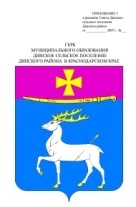 АДМИНИСТРАЦИЯ ДИНСКОГО СЕЛЬСКОГО ПОСЕЛЕНИЯДИНСКОГО РАЙОНАПОСТАНОВЛЕНИЕот 26.02.2018		                                  					   № 90станица ДинскаяО создании муниципальной общественной комиссии 
в рамках муниципальной программыДинского сельского поселения Динского района 
«Формирование современной городской среды»В целях осуществления контроля, координации и мониторинга в рамках реализации муниципальной программы Динского сельского поселения Динского района «Формирование современной городской среды», всоответствии с постановлением Правительства Российской Федерации от 10.02.2017 № 169 «Об утверждении Правил предоставления и распределения субсидий из федерального бюджета бюджетам субъектов Российской Федерации на поддержку государственных программ субъектов Российской Федерации и муниципальных программ формирования современной городской среды», Федеральным законом от 06.10.2003 №131-ФЗ «Об общих принципах организации местного самоуправления в Российской Федерации», руководствуясь Уставом Динского сельского поселения Динского района, 
постановляю:1. Утвердить состав муниципальной общественной комиссии согласно приложению к настоящему постановлению.2. Отделу по вопросам ЖКХ, транспорта и связи администрации Динскогосельского поселения Динского района (Шашко) опубликовать настоящее постановление на официальном Интернет-портале администрации Динского сельского поселения Динского района www.dinskoeposelenie.ru.3. Контроль за выполнением настоящего постановления возложить на Ю.А.Шашко, начальника  отдела по вопросам ЖКХ, транспорта и связи.4.Настоящее постановление вступает в силу со дня его официального опубликования.Глава Динскогосельского поселения 								    Ю.И.ШиянЛИСТ СОГЛАСОВАНИЯпостановления администрации Динского сельского поселения Динского района от ____________№ ______ «О создании муниципальной общественной комиссии 
в целях реализации приоритетного проекта 
«Формирование современной городской среды»Проект подготовлен и внесен:Ведущий специалист отдела ЖКХ, транспорту и связиА.С. СтромиловПроект согласован:Начальник отдела по вопросамЖКХ,транспорта и связи                                            Ю.А. ШашкоНачальник общего отдела                                                             Е.А.ПриваловаНачальник организационно - правового отдела 							Н.А.ТкачеваПРИЛОЖЕНИЕк постановлению администрации Динского сельского поселения Динского районаот 26.02.2018 № 90СОСТАВмуниципальной общественной комиссииНачальник отдела по вопросамЖКХ, транспорта и связи							Ю.А.ШашкоЛИСТ ОЗНАКОМЛЕНИЯ	к постановлению администрации Динского сельскогопоселения Динского района от 26.02.2018 № 90 «О создании муниципальной общественной комиссии 
в целях реализации приоритетного проекта 
«Формирование современной городской среды»Начальник отдела по вопросамЖКХ, транспорта и связи							Ю.А.ШашкоВахнов
Алексей Евгеньевич- заместитель председателя Совета Динского сельского поселения Динского района, председатель комиссии;Ушков 
Виталий Николаевич- генеральный директор ООО «Редакция газеты «Трибуна», заместитель председателя комиссии;Соколова
Ирина Романовна- представитель регионального отделения Общероссийского Народного Фронта в Краснодарском крае, секретарь комиссии;Члены комиссии:Члены комиссии:Баздырев
Владимир Иванович- заместитель главы администрации по социальным вопросам и кадровой работе;ЖелтокНиколай Николаевич- депутат Совета Динского сельского поселения Динского района;Зотова
Таисия Игнатьевна- руководитель органа ТОС №7;ИвановАлександр Александрович- ведущий специалист отдела по вопросам ЖКХ, транспорта и связи администрации Динского сельского поселения Динского района;Купина Людмила Владимировна- председатель общественной организации «Всероссийское общество инвалидов» (ВОИ) Динского района (по согласованию);ДубежинскаяТатьяна Евгеньевна - ведущий специалист МКУ «По обеспечению хозяйственного и транспортного обслуживания органов местного самоуправления Динского сельского поселения Динского района;ПономаревАлександр Павлович- руководитель органа ТОС №16;ПриваловаЕлена Александровна- начальник общего отдела администрации Динского сельского поселения Динского района;СерченковаЛюдмила Николаевна- руководитель органа ТОС №13;Таран Валентина Ивановна- руководитель органа ТОС №2;УдовикаИван СтепановичШашкоЮрий Александрович- депутат Совета Динского сельского поселения Динского района;	- начальник отдела по вопросам ЖКХ, транспорта и связи администрации Динского сельского поселения Динского района;ШлыковаНаталья Ивановна- начальник управления архитектуры и градостроительства администрации муниципального образования Динской район;ЩегловИван Дмитриевич- член ревизионной комиссии Краснодарского края регионального отделения «Общероссийского народного фронта» (по согласованию).Фамилия, имя, отчествоЗанимаемая должностьДата ознакомления, подписьВахнов
Алексей Евгеньевич- заместитель председателя Совета Динского сельского поселения Динского района, председатель комиссии;Ушков 
Виталий Николаевич- генеральный директор ООО «Редакция газеты «Трибуна», заместитель председателя комиссии;Соколова
Ирина Романовна- представитель регионального отделения Общероссийского Народного Фронта в Краснодарском крае, секретарь комиссии;Члены комиссии:Члены комиссии:Члены комиссии:Баздырев
Владимир Иванович- заместитель главы администрации по социальным вопросам и кадровой работе;ЖелтокНиколай Николаевич- депутат Совета Динского сельского поселения Динского района;Зотова
Таисия Игнатьевна- руководитель органа ТОС №7;ИвановАлександр Александрович- ведущий специалист отдела по вопросам ЖКХ, транспорта и связи администрации Динского сельского поселения Динского района;ШашкоЮрий Александрович - начальник отдела по вопросам ЖКХ, транспорта и связи администрации Динского сельского поселения Динского района;Купина Людмила Владимировна- председатель общественной организации «Всероссийское общество инвалидов» (ВОИ) Динского района (по согласованию);ПономаревАлександр Павлович- руководитель органа ТОС №16;ПриваловаЕлена Александровна- начальник общего отдела администрации Динского сельского поселения Динского района;СерченковаЛюдмила Николаевна- руководитель органа ТОС №13;Таран Валентина Ивановна- руководитель органа ТОС №2;УдовикаИван Степанович- депутат Совета Динского сельского поселения Динского района;ШлыковаНаталья Ивановна- начальник управления архитектуры и градостроительства администрации муниципального образования Динской район;ЩегловИван Дмитриевич- член ревизионной комиссии Краснодарского края регионального отделения «Общероссийского народного фронта» (по согласованию).